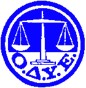 Δ Ε Λ Τ Ι Ο   Τ Υ Π Ο Υ Το Δ.Σ. της  Ο.Δ.Υ.Ε.,  υλοποιώντας τις αποφάσεις του πρόσφατου συνεδρίου, ενόψει του  Νομοσχεδίου  για την αναμόρφωση του Δικαστικού Χάρτη της Χώρας, αποφάσισε  ένα σύνολο κινητοποιήσεων με έναρξη  την 21η Φεβρουαρίου 2024 και κορύφωση την 24ωρη πανελλαδική απεργία της ΑΔΕΔΥ την 28η  Φεβρουαρίου 2024.Οι Πανελλαδικές κινητοποιήσεις  έχουν ως εξής : Απαιτούμε να μην καταργηθεί – συγχωνευθείκαμία δικαστική υπηρεσία!Απαιτούμε η πολιτεία ΕΠΙΤΕΛΟΥΣ να αναγνωρίσει εμπράκτως τις ιδιαίτερες συνθήκες που βιώνουν οι δικαστικοί υπάλληλοι με την επαναθεσμοθέτηση του επιδόματος ειδικών συνθηκών.Τετάρτη 21 ΦεβρουαρίουΔίωρη Διακοπή Εργασιών  σε όλες τις δικαστικές υπηρεσίες της χώρας, από 09:00-11:00Πέμπτη 22 Φεβρουαρίου Τετράωρη Στάση Εργασίας σε όλες τις δικαστικές υπηρεσίες της χώρας, από 11:00-15:00 (λήξη του ωραρίου), παράσταση  διαμαρτυρίας στο Υπουργείο Δικαιοσύνης με τη συμμετοχή του Δ.Σ. της ΟΔΥΕ και Πρωτοβάθμιων ΣυλλόγωνΠαρασκευή 23 Φεβρουαρίου Δίωρη Διακοπή Εργασιών  σε όλες τις δικαστικές υπηρεσίες της χώρας, από 09:00-11:00Δευτέρα 26 Φεβρουαρίου Δίωρη Διακοπή Εργασιών  σε όλες τις δικαστικές υπηρεσίες της χώρας, από 09:00-11:00, με συμβολικό κλείσιμο όλων των Δικαστικών Κτηρίων της χώραςΤρίτη 27 Φεβρουαρίου Δίωρη Διακοπή Εργασιών  σε όλες τις δικαστικές υπηρεσίες της χώρας, από 09:00-11:00Τετάρτη 28 Φεβρουαρίου Συμμετοχή όλων των Δικαστικών Υπαλλήλων στην πανελλαδική απεργία της ΑΔΕΔΥ αναδεικνύοντας ε κάθε τρόπο  και τα κύρια κλαδικά μας αιτήματα